Employee DashboardYour home / profile page will appear detailing basic information.Clicking home button will return you to this view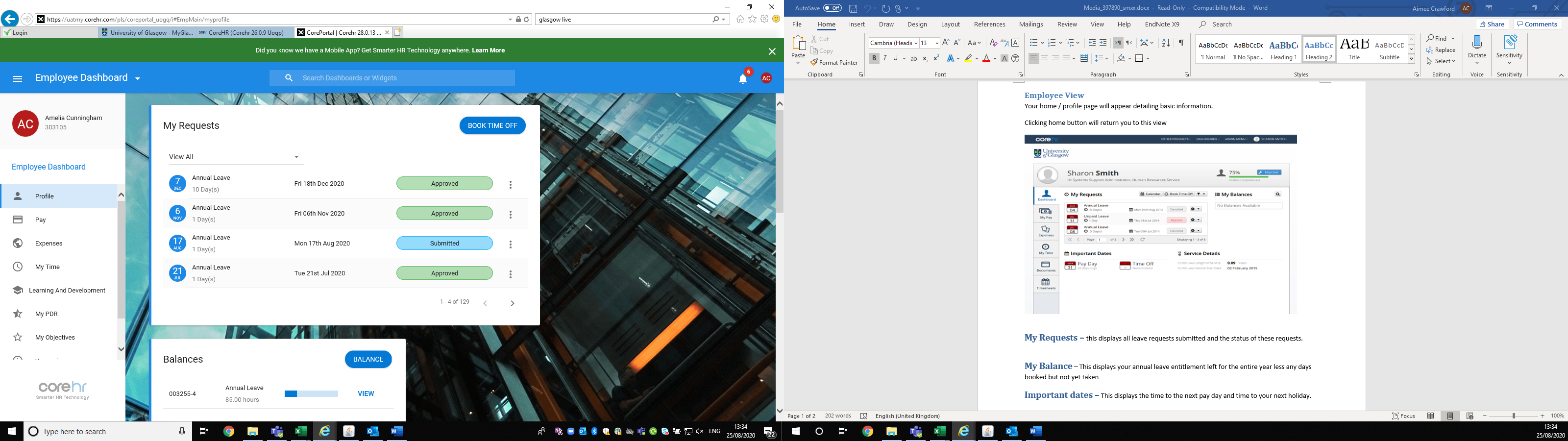 My Requests – this displays all leave requests submitted and the status of these requests.Balances – This displays your annual leave entitlement left for the entire year less any days booked but not yet takenImportant dates – This displays the time to the next pay day and time to your next holiday.Length of Service – This displays your continuous service, only contracted posts count towards this so any Casual worker \ External examiner will be discounted.Navigation iconsSome of the useful navigation features in CorePortal include the following:The Tools icon  is available on different parts of CorePortal and selecting this will often give you relevant options for the section you are editing or updating.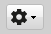 The Filter icon  is also available on many screens and will allow you to filter the results of what you are looking at, such as leave request type.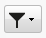 The View iconopens up a window to allow you to view details and sometimes to edit those details further along with other options.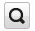 The Calendar icon  and  provides a calendar view for you to choose dates when selected:
                   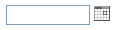 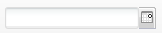 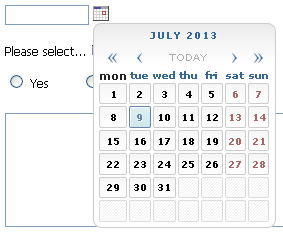 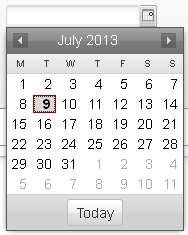 